 Our Vision: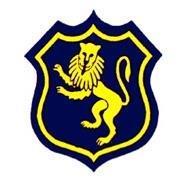  To develop aspirational learners who strive for excellence academically, creatively and culturally, benefitting from a wide range of opportunities led by inspirational educators.Shirley High AcademyPerforming Arts CollegeStriving for ExcellencePerson Specification:Post:	Assistant PrincipalLine Manager: 	PrincipalWe want all at SHS to believe in and maintain the values of our school: 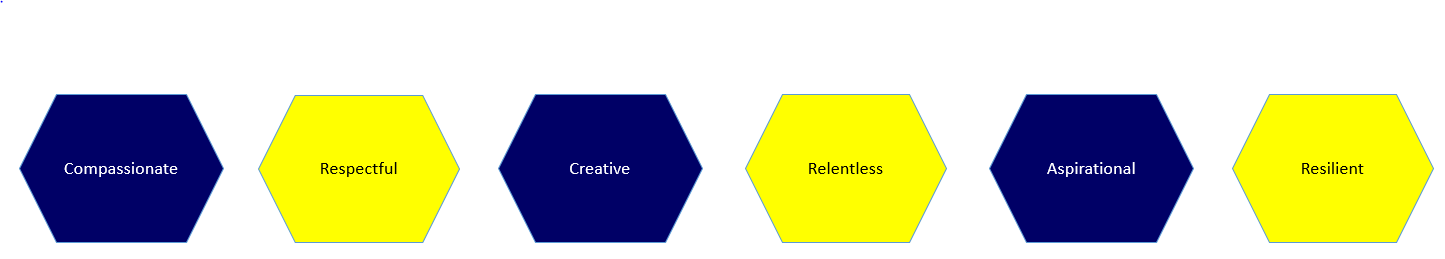 QualificationEssentialDesirableHonours degree or equivalent / Graduate status in subject area or related subject√Qualified Teacher Status√Evidence of commitment to continuing professional development / Evidence ofrelevant post-graduate training√Additional teaching qualifications or training√Professional and ExperienceEssentialDesirablePassion for learning and inspiring others√Experience of leading training and development√Experience of line managing Middle Leaders√Experience of 11-18 education and ability to teach all phases of learning√Recent experience of working effectively with outside agencies, local communityand Governing Body√Track record of improving student performance and outstanding studentprogress√Experience of leadership in a least two schools√Strong classroom management skills and excellent practitioner√Ability to form and maintain appropriate relationships and personal boundarieswith staff and students√Ability to work closely within a leadership team and provide professionalchallenge and take constructive feedback on board in a professional manner√Evidence of active involvement in school-wide provision or initiatives includingSaturday and holiday provision for identified students√Evidence of raising student achievement in line with expectations and where possible above national averages√Evidence of strategic thinking√Experience of involvement in developing and supporting colleagues throughcoaching, mentoring etc.√Have overall understanding of National Curriculum and developments affectingsecondary education and curriculum developments√Knowledge of best practice and procedures for safeguarding children and youngpeople√SkillsEssentialDesirableSound knowledge of current educational developments, including the use of ITand Remote Learning expertise√Strong analytical skills with regards leadership and getting the best out ofcolleagues√Ability to use target setting to create an aspirational environment for both students and staff√Ability to hold staff to account, drive improvement and challengeunderperformance√Active involvement in curriculum development initiatives√Ability to analyse data to effectively track student progress and specifically all sub groups√Experience of managing a budget and resources successfully√Ability to recognise individual learning needs and ensure adequate curriculum provision√Commitment to raising the achievement of all students of all abilities√The ability to lead and motivate colleagues including performance management and continuous professional development to enhance their ability to deliver onthe values of the school√Evidence of effectively using assessment data to inform learning and teaching√Recognition of the need for partnerships and effective collaboration with other schools, agencies and organisations√Willingness to offer intervention, extended learning and catch up in line with leadership expectations√An appreciation of the challenges and social context of the school’s catchmentarea√Evidence of involvement in pastoral care, the ability to maintain behaviour in line with the expectations of the school and to support children’s learning and social development√Personal AttributesEssentialDesirableRespect for all and consistently demonstrate the values of the school√Relentless drive for improvement and success. Strong belief that students havethe potential to be the best√Ability to work effectively as part of a team√Excellent organisational skills, ability to work under pressure and meet deadlines√Ability to plan, monitor, evaluate and review√Communicate clearly and concisely both verbally and in writing, with allstakeholders (students, parents, colleagues, external contacts, etc.)√Ability to create innovative solutions to solve problems√Be enthusiastic and positive in the face of challenges and change√Be trusted and trust others ensuring commitments are kept√Ambition, set personal challenging goals and targets√The ability to effectively manage the process of change, including monitoring andsetting of targets√Has the desire for learning the role of Deputy Principal with evidence of ambitionto develop and progress√To be a visible member of SLT who leads by example and is accessible, responsiveand accountable√Be able to manage time effectively and be very generous and flexible with yourown time√